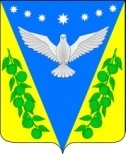 Совет Успенского сельского поселенияУспенского района РЕШЕНИЕ28 сессияот 26 января 2021 года                                                                          №104с.УспенскоеОб утверждении отчета о выполнении программы приватизации объектов муниципальной собственности Успенского сельского поселения Успенского района за 2020 годРассмотрев отчет о выполнении программы приватизации объектов муниципальной собственности Успенского сельского поселения Успенского района за 2020 год, представленный администрацией Успенского сельского поселения, руководствуясь федеральными законами от 21.12.2001 № 178-ФЗ «О приватизации государственного и муниципального имущества», от 22.07.2008 № 159-ФЗ «Об особенностях отчуждения недвижимого имущества, находящегося в государственной собственности субъектов Российской Федерации или в муниципальной собственности и арендуемого субъектами малого и среднего предпринимательства, и о внесении изменений в отдельные законодательные акты Российской Федерации», решением Совета Успенского сельского поселения Успенского района от 25.03.2016 г. № 118 «Положения о порядке управления и распоряжения объектами муниципальной собственности Успенского сельского поселения», Совет Успенского сельского поселения р е ш и л :1. Отчет администрации Успенского сельского поселения Успенского района о выполнении программы приватизации объектов муниципальной собственности Успенского сельского поселения Успенского района за 2020 год принять к сведению (приложение № 1).2. Признать программу приватизации объектов муниципальной собственности Успенского сельского поселения Успенского района на 2020 год, утвержденную решением Совета Успенского сельского поселения Успенского района от 27 февраля 2020 года № 45 «Об утверждении программы приватизации объектов муниципальной собственности Успенского сельского поселения на 2020 год», от 27 апреля 2020 года №52 «О внесении изменений в решение Совета Успенского сельского поселения Успенского района от 27 февраля 2020 года № 45 «Об утверждении программы приватизации объектов муниципальной собственности Успенского сельского поселения на 2020 год», 26 августа 2020 года №67 «О внесении изменений в решение Совета Успенского сельского поселения Успенского района от 27 февраля 2020 года № 45 «Об утверждении программы приватизации объектов муниципальной собственности Успенского сельского поселения на 2020 год», не выполненной.3. Утвердить перечень объектов муниципального имущества, приватизированных в 2020 году (приложение № 2).4. Обнародовать настоящее постановление в соответствии с Уставом Успенского сельского поселения Успенского района и разместить на официальном сайте администрации Успенского сельского поселения Успенского района.5. Контроль за выполнением настоящего решения возложить на председателя постоянной комиссии по социально-экономическим вопросам и бюджету, финансам, налогам и распоряжению муниципальной собственностью Совета Успенского сельского поселения Успенского района Н.М. Молдованенко и на заместителя главы Успенского сельского поселения Успенского района Л.В. Зиньковскую.6. Решение вступает в силу со дня его официального обнародования.Глава Успенского сельского поселения Успенского района                                               Н.Н. Буркот Председатель Совета Успенского сельского поселенияУспенского района                                                                   С.И. ШвабПроект подготовлен и внесен:Юрист администрацииУспенского сельскогопоселения Успенского района                                                 С.С. КорохПроект согласован:Заместитель главы Успенского сельского поселения Успенского района                                                 Л.В. ЗиньковскаяГлавный специалистадминистрации  Успенского сельского поселения      Успенского района                                                                    Е.Н. ПироговаОтчет о выполнении программы приватизации объектов муниципальной собственности Успенского сельского поселенияУспенского района за 2020 годРешением Совета Успенского сельского поселения Успенского района от 27 февраля 2020 года № 45 «Об утверждении программы приватизации объектов муниципальной собственности Успенского сельского поселения на 2020 год», от 27 апреля 2020 года №52 «О внесении изменений в решение Совета Успенского сельского поселения Успенского района от 27 февраля 2020 года № 45 «Об утверждении программы приватизации объектов муниципальной собственности Успенского сельского поселения на 2020 год», 26 августа 2020 года №67 «О внесении изменений в решение Совета Успенского сельского поселения Успенского района от 27 февраля 2020 года № 45 «Об утверждении программы приватизации объектов муниципальной собственности Успенского сельского поселения на 2020 год» утверждена программа приватизации объектов муниципальной собственности Успенского сельского поселения Успенского района на 2020 год.Перечень объектов муниципальной собственности Успенского сельского поселения, подлежащих приватизации в 2020 году:- земельный участок, площадью 1000 кв.м., расположенный по адресу: Россия, Краснодарский край,  Успенский район, село Успенское, улица Восточная, 4;- жилое помещение, площадью 49,1 м2, расположенное по адресу: Россия, Краснодарский край,  Успенский район,  хутор Подковский, улица Кирова, дом №22, квартира №3. Земельный участок, ½, площадью 601,5 кв.м.;- жилое помещение, площадью 44,2 м2, расположенное по адресу: Россия, Краснодарский край,  Успенский район,  хутор Подковский, улица Кирова, дом №22, квартира №4. Земельный участок, ½, площадью 601,5 кв.м.;- жилое помещение, площадью 44,3 м2, расположенное по адресу: Россия, Краснодарский край,  Успенский район,  село Успенское, улица Дугинец, дом №136. Земельный участок, площадью 1000 кв.м.;- жилой дом, площадью 25.8 кв.м., расположенный по адресу: Россия, Краснодарский край,  Успенский район,  село Успенское, улица Северная, дом №13. Земельный участок, площадью 1000 кв.м.;- нежилое здание, площадью 130 кв.м., расположенное по адресу: Россия, Краснодарский край,  Успенский район,  село Успенское, тер. Промзона. Земельный участок, площадью 3584 кв.м.;- нежилое здание, Гараж, площадью 154.1 кв.м., Нежилое здание, Гараж, лит. Г1, площадью 42,2 кв.м., расположенные по адресу: Россия, Краснодарский край,  Успенский район,  село Успенское, улица Комсомольская, 30 Б. Земельный участок, площадью 523 кв.м.Цена по результатам оценки сделки приватизации составляет 1 959 359 рублей 00 копеек, способом продажи на открытом аукционе.По состоянию на 31.12.2020 в местный бюджет (бюджет Успенского сельского поселения) от реализации на аукционе имущества Успенского сельского поселения  перечислено 1 498 342 рубля 00 копеек.Глава Успенского сельского поселения Успенского района                                                      Н.Н. Буркот Перечень объектов муниципального имущества приватизированных в 2020 годуГлава Успенского сельского поселения Успенского района                                                             Н.Н. Буркот Приложение №1к решению Совета Успенского сельского поселения Успенского района от «__»___________ 2021 г. №___Приложение №2к решению Совета Успенского сельского поселения Успенского района от «__»_________2021 г. №___№ п/пПокупательНаименование и индивидуальные признаки объекта муниципальной собственностиСпособ приватизацииРыночная стоимость руб.Дата продажиЦена сделки 1Машукова Диана Игоревнажилое помещение, площадью 44,3 м2, расположенное по адресу: Россия, Краснодарский край,  Успенский район,  село Успенское, улица Дугинец, дом №136. Земельный участок, площадью 1000 кв.м.Аукцион422,43108.04.2020 год422,4312Мартиросова Марина Сергеевнажилой дом, площадью 25.8 кв.м., расположенный по адресу: Россия, Краснодарский край,  Успенский район,  село Успенское, улица Северная, дом №13. Земельный участок, площадью 1000 кв.м.Аукцион348,42211.06.2020год348,4223Сотников Леонид Васильевичнежилое здание, площадью 130 кв.м., расположенное по адресу: Россия, Краснодарский край,  Успенский район,  село Успенское, тер. Промзона. Земельный участок, площадью 3584 кв.м.Аукцион453,87105.10.2020год453,8714Багдасарян Яна Левоновнанежилое здание, Гараж, площадью 154.1 кв.м., Нежилое здание, Гараж, лит. Г1, площадью 42,2 кв.м., расположенные по адресу: Россия, Краснодарский край,  Успенский район,  село Успенское, улица Комсомольская, 30 Б. Земельный участок, площадью 523 кв.м.Аукцион273,61805.10.2020 год273,618